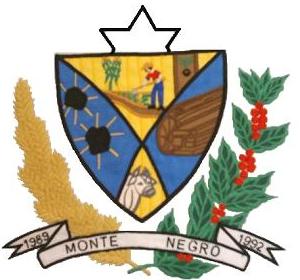 ESTADO DE RONDÔNIACÂMARA MUNICIPAL DE MONTE NEGRO-ROPODER LEGISLATIVOATA DA DÉCIMA NONA SESSÃO ORDINÁRIA, DO SEGUNDO PERÍODO LEGISLATIVO, DO PRIMEIRO ANO LEGISLATIVO, DA SEXTA LEGISLATURA DA CÂMARA MUNICIPAL DE MONTE NEGRO – RO, EM 06.12-2.013 ÀS 09h00min HORAS.Aos Seis dias do mês de Dezembro do ano de dois mil e treze as 09h00min horas, na Sala de Sessões, no Prédio da Câmara Municipal de Monte Negro-RO, reuniram-se sobre a presidência do vereador MARCIO JOSÉ DE OLIVEIRA – SDD, que contou com a presença dos seguintes vereadores: TERESA DE JESUS DIOGO PACHECO - PSDB, JOEL RODRIGUES MATEUS – PV, HÉLIO FERREIRA DOS SANTOS – PDT, JOSÉ ANTONIO FRANCISCO DOS SANTOS – PSD, MARCIA FAGUNDES – PSDB, MARCOS ANTONIO DOS SANTOS – PTB, ÂNGELO EMILIO - PT, e DENIVALDO MENDONÇA – PSDB. Havendo quorum regimental e invocando a proteção Divina o Senhor Presidente declarou aberta a Sessão. Em seguida passou-se para o PEQUENO EXPEDIENTE, em tema livre com o tempo de 30 minutos distribuído entre a leitura de MATERIAL DE EXPEDIENTE. Em seguida solicitou a secretaria à leitura do material que constou: I – Oficio Nº. 014/2013-GAB-VER-CMMN autoria dos vereadores José Antonio Francisco dos Santos – PSD, e Teresa de Jesus Diogo Pacheco - PSDB. II – Oficio Nº. 015/2013 – GAB-VER-CMMN autoria do vereador José Antonio Francisco dos Santos – PSD, e Teresa de Jesus Diogo Pacheco - PSDB. III – Oficio N°.016/2013-GAB-VER-CMMN autoria dos vereadores  José Antonio Francisco dos Santos – PSD, e Teresa de Jesus Diogo Pacheco - PSDB. IV – Oficio Nº. 017/2013 – GAB-VER-CMMN autoria dos vereadores José Antonio Francisco dos Santos – PSD, e Teresa de Jesus Diogo Pacheco - PSDB. V – Oficio Nº. 018/2013-GAB-VER-CMMN autoria dos vereadores José Antonio Francisco dos Santos – PSD, e Teresa de Jesus Diogo Pacheco - PSDB. VI – Oficio Nº. 019/2013-GAB-VER-CMMN autoria de José Antonio Francisco dos Santos (VER/PSD). VII – Oficio Nº. 020/2013-GAB-VER-CMMN autoria de José Antonio Francisco dos Santos (VER/PSD). VIII – Oficio Nº. 021/2013-CMMN autoria do vereador José Antonio Francisco dos Santos PSD, e Teresa de Jesus Diogo Pacheco - PSDB. IX – Oficio Nº. 022/2013-GAB-VER-CMMN autoria de José Antonio Francisco dos Santos (VER/PSD). X – Oficio Nº. 023/2013-GAB-VER – CMMN, autoria de José Antonio Francisco dos Santos (VER/PSD). XI – Oficio Nº. 024/2013-GAB-VER-CMMN, autoria de José Antonio Francisco dos Santos (VER/PSD). XII – Oficio Nº. 025/2013-GAB-VER - CMMN, autoria dos vereadores José Antonio Francisco dos Santos – PSD, e Teresa de Jesus Diogo Pacheco - PSDB. XIII – Oficio Nº. 170/CMMN/2013 autoria de Marcio José de Oliveira (Presidente/CMMN). XIV – Oficio Nº. 171/CMMN/2013 autoria de Marcio José de Oliveira (Presidente/CMMN). XV – Indicação Nº. 003/2013 autoria de Joel Rodrigues Mateus (Ver/PV). XVI – Indicação Nº. 015/2013 autoria de Marcos Antonio dos Santos (VER/PTB). Em seguida passou para discussão da ata, e não havendo oradores inscritos para discussão da Ata da Décima Oitava Sessão Ordinária realizada em 28/11/2013, em seguida passou – se para votação simbólica pela maioria simples de votos, ficando, portanto aprovada a referida ata por oito (08) votos favorável, e nenhum voto contrario. Em seguida passou para o GRANDE  EXPEDIENTE, com o tempo de 45 minutos, destinados a leitura de material constante a ORDEM DO DIA da presente sessão, que constou: I – Projeto de Lei Nº. 628/CMMN/2013 autoria de Denivaldo Mendonça, DISPOE: Sobre alteração e nomeação de Logradouros no Município de Monte Negro e dá outras Providências. E não havendo mais nada a ser deliberado na ORDEM DO DIA DA PRESENTE SESSÂO, passou - se para as CONSIDERAÇOES FINAIS DA PRESENTE SESSÂO, com o tempo de quarenta e cinco minutos distribuídos devidamente aos inscritos, com o uso da tribuna em tema livre com o direito a parte dos demais vereadores. Em seguida fez o uso da tribuna sendo o primeiro orador inscrito o vereador JOSÉ ANTONIO FRANCISCO DOS SANTOS - PSD, que iniciou agradecendo a Deus, os demais nobres colegas vereadores e todo o publico presente. Em seguida agradeceu o presidente e também os funcionários que desempenharam ao deslocamento a Brasília juntamente com o Executivo, para os vereadores era de grande relevância porque vai demonstrar a força do empenho dos nobres vereadores em busca de recursos para o Município, todos sabiam que não era fácil, enfrentavam problemas com relação ao Tribunal de Contas que muitas vezes negligenciava os direitos dos vereadores buscarem os recursos, mas tinha certeza que esse empenho trazia bons frutos para o Município. Falou ainda que fez em primeira mâo em parceria com a vereadora Teresa e também em conjunto aos demais nobres, onde contaram com a oficialização de boa parte daquilo que tinham pedido sendo, duzentos mil para saúde, um odontomóvel que noventa por cento já estava certo, disse também que informalmente o Deputado Moreira Mendes vai colocar recursos em todas as Secretarias de Agricultura para recuperação de estradas, o qual fez questão de frisar a importância para o Município, entre outros que estavam para ser analisados como, construção de um auditório,reforma de escolas que era um sonho dele, onde não tinham um espaço para certos fins, sendo realizado um Centro Cultural que vai atender eventos não só da educação, como saúde, produtores rurais, enfim toda a sociedade de Monte Negro poderá ser beneficiada pelo espaço físico. Disse também que em fevereiro chegará pedidos anteriores um trator equipado com grade para atender os produtores rurais, no qual tinha certeza que essas viagens não eram em vão, não sendo muito dinheiro investido nelas, mas que era compensado com alto valor de benefícios, falou ainda que muitas vezes as pessoas não tendo conhecimento acabavam dizendo que tinham ido fazer turismo, mas realmente o compromisso era grande. Em seguida destacou algumas coisas no Município que deixava descontente, como a saúde que estava um problema serio em questão a um medico,não conhecia pessoalmente para saber a capacidade,mas segundo a vereadora Teresa era uma pessoa que tinha algumas atitudes desagradáveis que não agradava a muitos,mas quando se tratava de atendimentos sabia pelo menos diagnosticar o problema,mas ainda estando lá em Brasília teve informações que uma mãe levou o filho com caxumba ao hospital e o medico não soube diagnosticar,o qual disse era uma situação constrangedora,coisas muito simples,mas tinha que correr para Ariquemes,sendo que poderia ser atendido no Município,a dificuldade que tinham em questão da pactuaçao.Falou ainda estavam unidos  juntamente aos demais,mas era uma bandeira do vereador Hélio,mas o qual considerava que não tinha exatamente essa ou aquela bandeira,era representante da educação,da agricultura,da saúde e também da obra em todos os aspectos,mas já estava encaminhando para acontecer o que tinha ocorrido no ano passado,por isso precisavam se unir para olhar com mais atenção,caminhões caindo em pontes, com pouco poderia até ser um ônibus carregado de alunos,em seguida agradeceu a todos.Em seguida fez o uso da tribuna sendo o segundo orador inscrito o vereador ÂNGELO EMILIO – PT, que iniciou agradecendo a Deus por mais uma oportunidade concedida,cumprimentando o senhor presidente,os demais nobres colegas vereadores e todo o publico presente.Continuando disse um pouco da viagem em Brasília, foi uma pena que foi mal planejada e muito corrida não dando tempo de ir em todos os gabinetes,mas infelizmente ainda deu para fazer muita coisa só não deu tempo para ir no Ministério pelo prazo ser pouco,estiveram nos gabinetes dos oito Deputados Federais e também dos Senadores,além da presença dos três vereadores levaram  também ofícios em nome da casa em conjunto,onde conseguiram muitas coisas,esperava para o próximo ano o Município de parabéns,onde vai receber muitas coisas principalmente para agricultura,obra,e saúde,falou ainda para o Governo Federal  a bola da vez  era saúde e agricultura,o qual disse que já tinham em conta cento e cinquenta mil do Padre Ton para compra de trator para Secretaria de Agricultura,falou ainda que conseguiu com Padre Ton uma emenda para construção de uma garagem para os ônibus escolares,porque os ônibus novos estavam no relento no pátio da Escola Maria de Abreu Bianco,tinha também garantido pelo Padre Ton um aparelho de mamografia,em seguida convidou o presidente juntamente com os demais nobres vereadores para montar uma comissão e sentar com o Prefeito de Campo Novo,e também de Buritis para que fizessem uma parceria ajudando a manter o aparelho que seria de grande valia não só para o Município de Monte Negro.Disse também que cabia a casa de lei a partir do momento que começar chegar os implementos para obra,agricultura,educação e também a saúde, sentar com o Prefeito e também funcionários para cuidar melhor do patrimônio publico,no qual muitos funcionários não tinham responsabilidades de cuidar da própria ferramenta que usava,como exemplo a secretaria de saúde tem uma caminhoneta e também um siena que infelizmente já estavam acabados com apenas um ano de uso,onde o Município precisava mudar o modo de trabalhar,como dizia o Tribunal de Contas que buscar recursos não era trabalho de vereadores, e sim papel do Prefeito,mas se não for através dos vereadores o Município não consegue nada,vereadores saem do Município enfrentando dificuldades,correrias para adquirir as coisas para depois funcionários esbanjar,que infelizmente ainda existia funcionários a dizer que era da Prefeitura mesmo ou do Governo,o qual disse que o secretario de Agricultura colocou cada dia que o tratorista saia para gradear meio alqueire de terra chegava com as grades quebradas,falou ainda tinham que tomar o Maximo cuidado com os bens do Município.Falou ainda a questão da saúde onde estavam enfrentando problemas seríssimos e que a casa vai ter que tomar algumas atitudes com tanta reclamação, e pelo que parece a Secretária de saúde não está tomando nenhuma providência,então os vereadores precisavam averiguar porque do jeito que estava não tinha como continuar,o qual já tinha ouvido falar pelas ruas que alguém estava querendo ir para o  Ministério Publico  denunciar Prefeito e vereadores em questão da saúde,no qual a casa de Lei tinha que tomar  as devidas providências que isso não viesse acontecer.Em parte o vereador Denivaldo disse em questão da saúde deixou  sua opinião particular como usuário do SUS,onde passou mal durante a semana e foi ao hospital duas vezes onde foi muito bem atendido pelo um jovem doutor, e também percebeu que as pessoas que lá estavam também estavam bem satisfeitas com o atendimento,tinha saído do hospital com uma impressão muito boa  do hospital em si,das pessoas,funcionários,médicos ,e também do esforço que estavam fazendo,o qual queria deixar registrado que retornou ao hospital com a Doutora Hienka com uma consulta de qualidade,o qual também observou não só o seu atendimento,mas aos demais que ali estavam com cirurgias complicadas sendo feitos alguns procedimentos cirúrgicos,em seguida parabenizou o hospital,os médicos,os funcionários, técnicos de enfermagem,enfim todos de modo geral independente da administração ou não tem que ser feito todos esses procedimentos.Disse ainda que nós era uma referencia muito pequena quando se falava em saúde,as vezes vai em Ariquemes paga uma consulta com um profissional especifico na área e não resolve o problema.Disse ainda que presenciou uma moradora de Ariquemes que veio fazer cirurgia com Doutor Paulo,era um mérito para o Município e também para o medico,e que estavam fazendo isso semanalmente.  Falou também que o vereador Ângelo tinha falado que o vereador não tinha autonomia e não devia buscar recursos, mas mesmo passando mal esteve em Porto Velho juntamente com o vereador Marcão e o Secretario de Obra Benedito Monteiro, onde o Prefeito já tinha garantido dois milhões de reais com Ivo Cassol, e também dois milhões com o Deputado Federal Carlos Magno para infraestrutura em asfalto no loteamento, mas deixaram garantidos junto ao Deputado Nilton Capixaba mais um milhão de reais, o qual deixou bem claro que foi um milhão de reais méritos dos três vereadores presentes, falou ainda que foram de recurso próprio dirigindo passando mal por causa da situação constrangedora que o Tribunal de Contas impôs sobre os vereadores, era constrangedor um vereador ter que se humilhar até em Brasília e muitas vezes não poder usar um carro oficial para ir até o aeroporto, em seguida agradeceu a todos. Retomando o discurso o vereador Ângelo agradeceu pelas colocações feitas em questão da saúde, o qual não sabia se era a Secretaria que não estava tomando as devidas providências, mas já vinha brigando pelo aparelho RX há séculos, mas sempre dizendo que estava terminado a sala, mas até então não tiveram um final feliz,em seguida agradeceu desejando a todos  um ótimo final de semana.Em seguida fez uso da tribuna sendo o terceiro  orador inscrito o vereador HÉLIO FERREIRA DOS SANTOS PDT, que agradecendo a Deus por mais um dia concedido, cumprimentou o senhor presidente,os nobres vereadores, e todo o publico presente. Em seguida falou da ida em Brasília e também o esforço de todos os vereadores juntamente com o Prefeito, onde não mediam esforços para melhoria de vida da população, o qual agradeceu também o empenho do Prefeito em Brasília onde acompanhou no gabinete da Deputada Marinha Raupp, em questão que a Prefeitura tinha entrado no cadin na segunda – feira, onde seria um problema muito serio se continuasse inadimplente sendo que os recursos não chegavam ao Município, mas na quarta – feira ligou dizendo que tinha resolvido o problema. Falou ainda que foi concluídos quatro milhões que o vereador Denivaldo tinha falado, mais um milhão do Deputado Nilton Capixaba para asfalto. Disse ainda em todos os gabinetes de Deputados e também os três Senadores que foram se colocaram a disposição de vários recursos a cada um. Falou também tem tudo para melhorar no próximo ano fazendo um bom trabalho assim como estavam desempenhando, se não corressem atrás as coisas ficavam ainda mais difícil,foi colocada a questão da saúde que já estavam melhorando,falou também que o senador disponibilizou trezentos mil até precisava ver juntamente ao Prefeito onde vai ser colocado, vendo de imediato onde mais necessita ser colocado. Falou também que esteve acompanhando a ponte da linha C – 40, eram casos lamentáveis que precisavam  ser dialogados com muito cuidado,tirou muitas fotos,mas teve duas versão,onde fez uma investigação própria e disse que ainda estava sendo construída uma parte,ainda não estava concluída a obra para passagem de caminhão,mas falou ainda que a outra versão que estava concluída só faltava prancheamento para liberação  da obra.eram fatos que precisavam estar observando, porque não estavam para julgar e depois voltar atrás,eram situações que precisavam ver principalmente quem fazia parte da comissão,mas precisava do companheirismo dos nove vereadores para observar e analisar qual foi o fato que realmente ocorreu.Em parte a vereadora Teresa falou que   precisavam pegar o projeto e analisar o que precisava ser feito novamente,a qual disse não estava lá,mas pelo que sabia tinha alguém na cabeceira da ponte  e autorizou o caminhão a passar,mas Deus sabia o que  fazer,poderia ser um ônibus cheio de alunos,esperava que a situação não viesse mais acontecer,  que o engenheiro da Prefeitura fizesse valer o salário, fazendo a empresa responsável resolver a situação porque foi um acidente muito feio,falou ainda que os funcionários não poderiam deixar acontecer isso porque ficava difícil tanto para o Executivo quanto aos vereadores.Em seguida agradeceu o vereador José Antonio juntamente aos demais por ter levado ofícios em nome da casa  em conjunto,onde ficou feliz quando o vereador falou noventa e nove por cento dos ofícios estariam sendo atendidos, onde deu prioridade de duzentos mil para saúde,onde estariam montando uma nova sala cirúrgica, e também um odontomóvel que desde a primeira vez que passou pela casa de lei cobrou, era um sonho em realizar,não teve, mas conseguiu o valor  que era a novela do RX,que até hoje não concluiu,mas ainda tinha certeza que um dia vai ter um odontomóvel atendendo toda a população.Em seguida falou ainda a questão da cooperação,onde quinta – feira estariam  juntamente com os vereadores de Ariquemes, onde Ariquemes não ganhava para isso,mas querendo ou não vai ter que somar juntos.Falou também que no final de semana os funcionários da saúde  tiveram  um treinamento com o SAMU,onde já tinham ido em busca das duas ambulâncias ,tinha certeza que em breve estaria no Município dando socorro necessário a população, com pessoas preparadas,a qual disse ter gostado muito do treinamento eram coisas simples de aprender,fácil de aplicar,mas que não sabiam, e que pode salvar vidas,em seguida agradeceu a todos.Retomando o discurso o vereador Hélio retornou falando a questão da ponte que tinha tirado varias fotos e que realmente estava toda podre o madeiramento,estava com as fotos que provaria  toda a situação,e tinha que ver alguma decisões a serem tomadas.Falou ainda que deveriam tomar providencias real em questão a usina,não ficou satisfeito com a situação,sendo fiscal do Município não liberam a entrada para acompanhar de perto o andamento da obra,precisavam ver e buscar antes do termino o que era de direito em compensação para a população,eram situações que unidos davam as mãos uns aos outros,mas muitas vezes a vida de legisladores é muito difícil,falou ainda que viu o empenho do Prefeito em Brasília em busca de recursos, uma emenda de um milhão e cinquenta mil reais para equipamentos da obra como ,carregadeira,patrol e caçamba,disse também que vai começar com o pé direito porque muitas vezes cobravam o Prefeito,mas ultimamente não tinha maquinários para atender as necessidades,tinha muita fé em Deus e também pelos trabalhos realizados que não estavam de braços cruzados,juntamente com os trabalhos do Prefeito,ainda estava faltando alguns reajustes na Prefeitura revendo alguns cargos que precisavam ser corrigidos,colocando secretários que atendessem realmente não só os vereadores como toda a população,no qual ainda estava vendo pessoas que não era humanas tratando a população como animal,mas a Casa de Lei sempre vai dar sua opinião,em seguida agradeceu a todos.Em seguida o senhor Presidente passou a presidência a vice – presidente Teresa de Jesus Diogo Pacheco para fazer o uso da tribuna,fez o uso da tribuna sendo o quarto orador inscrito o vereador MARCIO JOSE DE OLIVEIRA – SDD,iniciou agradecendo a Deus,os nobres colegas vereadores e todo o publico presente.Continuando parabenizou a iniciativa do Executivo Jair Miotto Junior juntamente com os demais vereadores até em Brasília em busca de recursos,sabendo da dificuldade imposta pelo Tribunal de Contas na questão que não era atribuição de vereadores buscar recursos,mas sendo motivado pelo Executivo e também a convite do Executivo todos poderiam ir em busca de recursos,no qual precisavam de uma sincronização de Executivo com Legislativo para que as emendas sejam locadas para o Município,sabendo que a maioria dos políticos não enviavam recursos diretamente ao Prefeito sem um representante de trabalho,mais uma vez pediu a chefe de gabinete Catiane  que levasse as considerações ao  Executivo em relação a iniciativa, e continuasse a fazer mais vezes até mesmo para depois cobrarem,quando se buscava recursos os vereadores sabiam onde foi destinado facilitando a fiscalização.Em parte o vereador Hélio disse que o Prefeito viu a necessidade da companhia de um vereador,onde o Senador mesmo falou ao Prefeito que colocaria a emenda para o vereador, os dois juntos definiria onde seria colocada,no qual todos sabem a necessidade do vereador acompanhar o Prefeito.Retomando o discurso o vereador Marcio registrou a presença da senhora Poliane do Site Enfoco Noticias,onde a casa sentia a falta das atividades serem divulgadas,não querendo fazer politicagem,mas sim dizer para a população que estavam indefesos com os Munícipes.Falou ainda em relação a saúde,no qual parabenizou a vereadora Márcia,Teresa,e também o vereador Marcão,os demais não poderão estar presentes,mas foram feitas visitas no hospital devido algumas denuncias,no qual o dever do poder Legislativo era fiscalizar, foram bem recebidos e também apresentados aos chefes,mas presenciaram coisas que precisavam de reformas urgentes em questão de portas e banheiros,no qual estariam encaminhando,e até pediu aos nobres pares uma atenção especial em questão da LOA,onde estariam verificando o planejamento para a reforma do hospital,no qual se tratava de saúde,onde perceberam cheiros de baratas dentro do hospital,precisando de uma dedetização,foi notado não só pelos vereadores como por varias outras pessoas,disse também muitos pernilongos não só no hospital como também em todo o Município,precisavam sentar com o povo da Funasa e também da saúde para saber o que fazer em relação aos mosquitos, até foi informado pelo Padre,representante da igreja Católica do Município ,o qual questionou a esse respeito o que os vereadores estariam fazendo para cobrar das autoridades competentes essa manifestação de mosquito no Município.Em parte a vereadora Teresa falou o Executivo foi informado de um repelente colocado na tomada que acabava com os mosquitos,era um pouco caro,mas precisava ser colocado no orçamento porque realmente era uma  vergonha quando chegavam no quarto para visitar os pacientes os mosquitos faltavam carrega-los,falou ainda que já teve paciente que levantou foi até ao balcão determinado a retirada do  soro, por não suportar tanto mosquito,eram detalhes que parecia simples,mas precisava ser frisado.Retomando o discurso o vereador Marcio disse que precisava ver também a questão do engenheiro,onde a casa de Lei receberam denuncia,inclusive foi lido um oficio,no qual estaria encaminhando logo após a sessão para Prefeitura,a questão do habite – se,onde as pessoas construíam e não tinham autorização do alvará,só depois de noventa dias a vistoria e autorização  do engenheiro,mas segundo informações quando questionava o engenheiro dizia que tinha coisas mais prioritárias no Município do que uma licencia que era uma taxinha de quatrocentos reais,falou que era preciso reverem a situação que os responsáveis tomasse providencias cabíveis resolvendo a situação dos Munícipes,não podiam deixar da forma que estava.Disse também a questão do SAMU,acreditava que chegando as ambulâncias como a vereadora Teresa tinha participado do treinamento e que tinha certeza da importância no Município,no qual esperava que realmente o SAMU viesse contribuir com a saúde do Município.Falou também outra situação comentada quase todas as sessões,servidores do Município,sabendo que o Município passava por dificuldades,sabendo que os vereadores não podiam exigir que o Executivo continuasse com a folha alta,no qual tinha a Lei de responsabilidade fiscal que precisava ser cumprida ,se não tornava improbidade administrativa,não podendo os vereadores exigir que o Prefeito fizesse algo que não fosse legal,mas disse ainda no dia em que chegou a denuncia da ponte estava os vereadores da comissão de obra,e logo de imediato foi transferido as responsabilidades a eles,onde fizeram o seu papel,mas na questão dos servidores da educação onde o Prefeito decretou tirar todas as gratificações, com exceção a secretaria de saúde e também da obra,o qual disse conversou com o presidente da Comissão o Professor e vereador José Antonio,e disse  que estava no RH fazendo levantamento,em seguida pediu se possível fizesse o uso da fala porque sabia que todos os Munícipes tinham acesso a internet era fácil acessar e saber o recurso que vinha para o Município,tinha do Fundeb que era determinado exclusivo para educação,falou ainda que tiveram uma recadaçao no mês de novembro de quinhentos e vinte e dois mil,quatrocentos e trinta e nove ponto zero três,era a informação que estava no site, dizia a lei que deveria sessenta por cento desse recurso ser utilizado,não menos que isso ser utilizado com a folha de professores,que dava em media de trezentos e treze mil e alguns reais,falou ainda quando o vereador José Antonio esteve lá estava na faixa dos sessenta e sete por cento.Em parte o vereador José Antônio disse que também era um dos representantes do FUNDEB no Município,onde a senhora Joseila disse que tinham investido sessenta e sete por cento com pagamento do pessoal,só o que estava dificultando o trabalho que estavam no mês de dezembro, não tinham ainda os dados em planilha do mês de Novembro,sé tinham do mês de outubro,onde dificultava um pouco em saber o que foi pago,e quem estava sem receber,onde também houve a exoneração do contador Juliano, passou  para nova contadora Claudia que estava fazendo um levantamento, uma revisão de tudo, e depois ser passado ao Conselho do Fundeb,até porque havia uma manifestação dos servidores da educação ,no qual ninguém ficava contente em receber um valor e de repente ser retirado,mas não tinham os dados de  novembro para saber como estava,mas assim que tiverem o levantamento acontecerá uma reunião com os servidores onde a senhora Valdineia se empenhou que também era uma das representantes da Comissão para entrarem em bom senso,sabendo  qual realmente a motivação da suspensão do pagamento,sabia –se para cumprir a lei de responsabilidade fiscal era necessário fazer cortes onde fosse necessário,mas perceberam que houve um certo pecado em algumas secretarias que no montante todo acabou sacrificando a educação,mas ao seu ver uma pasta de uma secretaria não devia ser sacrificada por erros de outras,em seguida agradeceu.Retomando o discurso o vereador Marcio disse ainda a questão do mâo amiga que tinha chegado no tempo chuvoso,muito questionado por moradores da área rural,uns satisfeitos,outros insatisfeitos,mas na verdade já tinham ido embora deixando trechos sem fazer,mas acreditava fazer patrulhamento nessa época não era interessante,seria mais fácil fazer um tapa buraco com cascalho nos pontos mais críticos,no qual tinham localidade que carros baixos não trafegavam.Continuando falou ainda esperava que realmente o Prefeito buscasse parceria com a casa de lei e que pudessem juntos sanar as dificuldades do Município que eram muitas,tinha certeza o Prefeito por ser um jovem acreditava que tinha madurecido bastante,esperava também para o próximo ano o Município não sofra como sofreu esse ano,falou ainda que todos os Municípios estavam sofrendo devido a baixa do repasse,mas acreditava com essa parceria o Prefeito só tinha a ganhar,onde estavam lutando todos juntos em prol dos Munícipes,em seguida agradeceu a todos.Em seguida a vice – presidente  Teresa de Jesus Diogo Pacheco retornou a presidência ao presidente Marcio Jose de Oliveira.Em seguida a vereadora Teresa disse ao vereador Denivaldo que o nome do medico que estava atuando no hospital, no qual tinha parabenizado pelo atendido era Sancré,um medico jovem e que estava trabalhando oito horas por dia semanalmente.Em parte o vereador Ângelo convidou os nobres colegas para reunirem durante a semana podendo ser na quarta  - feira para discutirem a LOA,vendo o que deveria ser mudado,em seguida ir para votação,e agradeceu.E não havendo mais oradores inscritos para CONSIDERAÇOES FINAIS, o senhor Presidente declarou encerrada a sessão, convocando os senhores vereadores e público presente para próxima Sessão Ordinária a ser realizada no dia 13 de Dezembro de 2013, às 09h00min, e solicitou a mim 1º secretário que lavrasse o presente Ata a qual após lida e se aprovada, seguirá assinada por mim e demais membros da Mesa Diretora. Sala de Sessões 06 de Dezembro de 2013.__________________________                                    __________________________   Marcio José de Oliveira                                                Teresa de Jesus D. Pacheco        Presidente/CMMN                                                               Vice-Pres/CMMN.                                          ______________________                                                 ________________________  Joel Rodrigues Mateus                                                            Hélio F. dos Santos     1º Secret/CMMN                                                                      2° Secret/CMMN